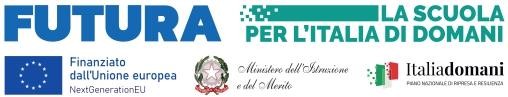 ALLEGATO AProgetto “INSIEME RIDISEGNAMO IL FUTURO”Identificativo progetto: M4C1I1.4-2022-981-P-13192CUP C34D22003980006Al Dirigente Scolastico________________________Domanda di ADESIONE alla selezione bando PNRR “INSIEME RIDISEGNAMO IL FUTURO”Il/la sottoscritto/a ___________________________ nato/a a ____________________ il __________________ codice fiscale _______________________________  residente a ___________________________ via________________________________ recapito tel. ___________________________ recapito cell. _____________________________indirizzo E-Mail _____________________ in servizio con la qualifica di COLLABORATORESCOLASTICODICHIARADi aderire alla selezione per l’attribuzione dell’incarico di Supporto tecnico-operativo di progetto relativo alla figura professionale di:A tal fine, consapevole della responsabilità penale e della decadenza da eventuali benefici acquisiti nel caso di dichiarazioni mendaci, dichiara sotto la propria responsabilità quanto segue:	di aver preso visione delle condizioni previste dal bando;	di essere in godimento dei diritti politici;	di non aver subito condanne penali ovvero di avere i seguenti provvedimenti penali pendenti: __________________________________________________________________	di non avere procedimenti penali pendenti, ovvero di avere i seguenti procedimenti penali pendenti: __________________________________________________________________	di impegnarsi a documentare puntualmente tutta l’attività svolta;	di essere disponibile ad adattarsi al calendario definito dal Gruppo Operativo di Piano;	di non essere in alcuna delle condizioni di incompatibilità con l’incarico previsti dalla norma vigente.Data______________ firma_____________________________________________Si allega alla presente Documento di identità in fotocopiaCurricul VitaeIl/la sottoscritto/a, ai sensi della legge 196/03 e successive modifiche GDPR 679/2016, autorizza l’Istituto Comprensivo “A.F. DI BONA” di Cutro (Kr)  al trattamento dei dati contenuti nella presente autocertificazione esclusivamente nell’ambito e per i fini istituzionali della Pubblica Amministrazione.Data_____________ 	firma_______________________OGGETTO: DICHIARAZIONE DI INSUSSISTENZA CAUSE OSTATIVE PER IL RUOLO DI PERSONALE ATA A VALERE SU: Piano Nazionale di Ripresa e Resilienza, Missione 4 – Istruzione e ricerca, Componente 1 – Potenziamento dell’offerta dei servizi di istruzione: dagli asili nido alle università – Investimento 1.4 Intervento straordinario finalizzato alla riduzione dei divari territoriali nelle scuole secondarie di primo e di secondo grado e alla lotta alla dispersione scolastica, finanziato dall’Unione europea – Next Generation EU. Azioni di prevenzione e contrasto della dispersione scolastica (D.M. 170/2022).Progetto “INSIEME RIDISEGNAMO IL FUTURO”Identificativo progetto: M4C1I1.4-2022-981-P-13192CUP C34D22003980006Il sottoscritto _____________________________ Nato a _____________________ il___________________residente a__________________________ Provincia di ______________ Via _________________________Codice Fiscale _____________________________ Partecipante alla selezione per il ruolo di “SUPPORTO TECNICO-OPERATIVO” nel progetto di cui in oggettoDICHIARAai sensi dell’art. 75 del d.P.R. n. 445 del 28 dicembre 2000 consapevole degli artt. 46 e 47 del d.P.R. n. 445 del 28 dicembre 2000:non trovarsi in situazione di incompatibilità, ai sensi di quanto previsto dal d.lgs. n. 39/2013 e dall’art. 53, del d.lgs. n. 165/2001; di non avere, direttamente o indirettamente, un interesse finanziario, economico o altro interesse personale nel procedimento in esame ai sensi e per gli effetti di quanto  non coinvolge interessi propri;non coinvolge interessi di parenti, affini entro il secondo grado, del coniuge o di conviventi, oppure di persone con le quali abbia rapporti di frequentazione abituale;non coinvolge interessi di soggetti od organizzazioni con cui egli o il coniuge abbia causa pendente o grave inimicizia o rapporti di credito o debito significativi;non coinvolge interessi di soggetti od organizzazioni di cui sia tutore, curatore, procuratore o agente, titolare effettivo, ovvero di enti, associazioni anche non riconosciute, comitati, società o stabilimenti di cui sia amministratore o gerente o dirigente;che non sussistono diverse ragioni di opportunità che si frappongano al conferimento dell’incarico in questione;di aver preso piena cognizione del D.M. 26 aprile 2022, n. 105, recante il Codice di Comportamento dei dipendenti del Ministero dell’istruzione e del merito;di impegnarsi a comunicare tempestivamente all’Istituzione scolastica eventuali variazioni che dovessero intervenire nel corso dello svolgimento dell’incarico;di impegnarsi altresì a comunicare all’Istituzione scolastica qualsiasi altra circostanza sopravvenuta di carattere ostativo rispetto all’espletamento dell’incarico;di essere stato informato, ai sensi dell’art. 13 del Regolamento (UE) 2016/679 del Parlamento europeo e del Consiglio del 27 aprile 2016 e del decreto legislativo 30 giugno 2003, n. 196, circa il trattamento dei dati personali raccolti e, in particolare, che tali dati saranno trattati, anche con strumenti informatici, esclusivamente per le finalità per le quali le presenti dichiarazioni vengono rese e fornisce il relativo consenso;                                                                                                                               	     Firmato	________________________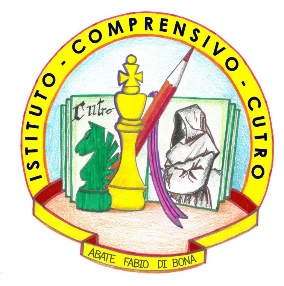 Ministero dell’Istruzione e del MeritoUfficio Scolastico Regionale per la CalabriaIstituto Comprensivo Statale“Abate Fabio Di Bona”CUTRO(KR)KRIC826005CODICE FISCALE 91002930799 CODICE UNIVOCO UF1QF8Ministero dell’Istruzione e del MeritoUfficio Scolastico Regionale per la CalabriaIstituto Comprensivo Statale“Abate Fabio Di Bona”CUTRO(KR)KRIC826005CODICE FISCALE 91002930799 CODICE UNIVOCO UF1QF8Ministero dell’Istruzione e del MeritoUfficio Scolastico Regionale per la CalabriaIstituto Comprensivo Statale“Abate Fabio Di Bona”CUTRO(KR)KRIC826005CODICE FISCALE 91002930799 CODICE UNIVOCO UF1QF8Ministero dell’Istruzione e del MeritoUfficio Scolastico Regionale per la CalabriaIstituto Comprensivo Statale“Abate Fabio Di Bona”CUTRO(KR)KRIC826005CODICE FISCALE 91002930799 CODICE UNIVOCO UF1QF8Ministero dell’Istruzione e del MeritoUfficio Scolastico Regionale per la CalabriaIstituto Comprensivo Statale“Abate Fabio Di Bona”CUTRO(KR)KRIC826005CODICE FISCALE 91002930799 CODICE UNIVOCO UF1QF8Ministero dell’Istruzione e del MeritoUfficio Scolastico Regionale per la CalabriaIstituto Comprensivo Statale“Abate Fabio Di Bona”CUTRO(KR)KRIC826005CODICE FISCALE 91002930799 CODICE UNIVOCO UF1QF8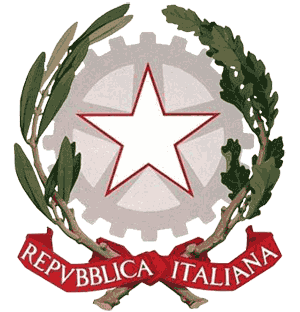 88842 - Via Rosito s.n.c.88842 - Via Rosito s.n.c.tel/fax: 0962 773456tel/fax: 0962 773456e-mail: KRIC826005@istruzione.ite-mail: KRIC826005@istruzione.itWeb: www.iccutrokr.edu.itWeb: www.iccutrokr.edu.itWeb: www.iccutrokr.edu.itFigura per cui si partecipaBarrare la casella per la scelta di adesioneCollaboratore scolastico Ministero dell’Istruzione e del MeritoUfficio Scolastico Regionale per la CalabriaIstituto Comprensivo Statale“Abate Fabio Di Bona”CUTRO(KR)KRIC826005CODICE FISCALE 91002930799 CODICE UNIVOCO UF1QF8Ministero dell’Istruzione e del MeritoUfficio Scolastico Regionale per la CalabriaIstituto Comprensivo Statale“Abate Fabio Di Bona”CUTRO(KR)KRIC826005CODICE FISCALE 91002930799 CODICE UNIVOCO UF1QF8Ministero dell’Istruzione e del MeritoUfficio Scolastico Regionale per la CalabriaIstituto Comprensivo Statale“Abate Fabio Di Bona”CUTRO(KR)KRIC826005CODICE FISCALE 91002930799 CODICE UNIVOCO UF1QF8Ministero dell’Istruzione e del MeritoUfficio Scolastico Regionale per la CalabriaIstituto Comprensivo Statale“Abate Fabio Di Bona”CUTRO(KR)KRIC826005CODICE FISCALE 91002930799 CODICE UNIVOCO UF1QF8Ministero dell’Istruzione e del MeritoUfficio Scolastico Regionale per la CalabriaIstituto Comprensivo Statale“Abate Fabio Di Bona”CUTRO(KR)KRIC826005CODICE FISCALE 91002930799 CODICE UNIVOCO UF1QF8Ministero dell’Istruzione e del MeritoUfficio Scolastico Regionale per la CalabriaIstituto Comprensivo Statale“Abate Fabio Di Bona”CUTRO(KR)KRIC826005CODICE FISCALE 91002930799 CODICE UNIVOCO UF1QF888842 - Via Rosito s.n.c.88842 - Via Rosito s.n.c.tel/fax: 0962 773456tel/fax: 0962 773456e-mail: KRIC826005@istruzione.ite-mail: KRIC826005@istruzione.itWeb: www.iccutrokr.edu.itWeb: www.iccutrokr.edu.itWeb: www.iccutrokr.edu.it